О внесении изменений в постановление администрации сельского поселения Дмитриево-Полянский сельсовет  муниципального района Шаранский район Республики Башкортостан от 06 декабря 2021 года №55 «Об утверждении перечней главных администраторов доходов и источников финансирования дефицита бюджета сельского поселения Дмитриево-Полянский сельсовет муниципального района Шаранский район Республики Башкортостан, порядка и сроков внесения изменений в перечни главных администраторов доходов и источников финансирования дефицита бюджета сельского поселения Дмитриево-Полянский сельсовет муниципального района       Шаранский район Республики Башкортостан»В целях своевременного зачисления в бюджет сельского поселения Дмитриево-Полянский сельсовет муниципального района Шаранский район Республики Башкортостан безвозмездных поступлений и    во избежание отнесения Управлением Федерального казначейства по Республике Башкортостан указанных платежей на невыясненные поступления,ПОСТАНОВЛЯЮ:1.Внести изменения в постановление администрации сельского поселения Дмитриево-Полянский сельсовет муниципального района Шаранский район Республики Башкортостан от 06 декабря 2021 года №55 «Об утверждении перечней главных администраторов доходов и источников финансирования дефицита бюджета сельского поселения Дмитриево-Полянский сельсовет муниципального района Шаранский район Республики Башкортостан, порядка и сроков внесения изменений в перечни главных администраторов доходов и источников финансирования дефицита бюджета сельского поселения Дмитриево-Полянский сельсовет муниципального района Шаранский район Республики Башкортостан» дополнив приложение №1 строкой следующего содержания:«»2. Настоящее постановление вступает в силу со дня его подписания.3.Контроль за выполнением настоящего постановления оставляю за собой.    Глава сельского поселения	     И.Р. ГалиевБашкортостан РеспубликаһыныңШаран районыМуниципаль районынынДмитриева Поляна ауыл СоветыАуыл билємәће ХакимиәтеБаҫыу урамы,2А, Дмитриева Поляна ауылы, Шаран районы Башкортостан Республикаһының, 452630 Тел./факс (34769) 2-68-00e-mail:dmpolss@yandex.ruhttp:// www.sharan-sovet,ru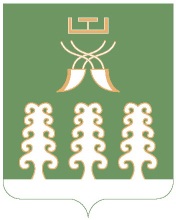 Администрация сельского поселенияДмитриево-Полянский сельсоветМуниципального районаШаранский районРеспублики Башкортостанул.Полевая, дом 2А, д.Дмитриева Поляна Шаранского района Республики Башкортостан, 452630 Тел./факс (34769) 2-68-00e-mail:dmpolss@yandex.ruhttp:// www.sharan-sovet,ruҠАРАР«03» августа 2022 й.№ 1-21ПОСТАНОВЛЕНИЕ«03» августа 2022 г. Код бюджетной классификацииНаименование дохода791 208 10000 10 0000 150Перечисления из бюджетов муниципальных районов (в бюджеты муниципальных районов) для осуществления взыскания